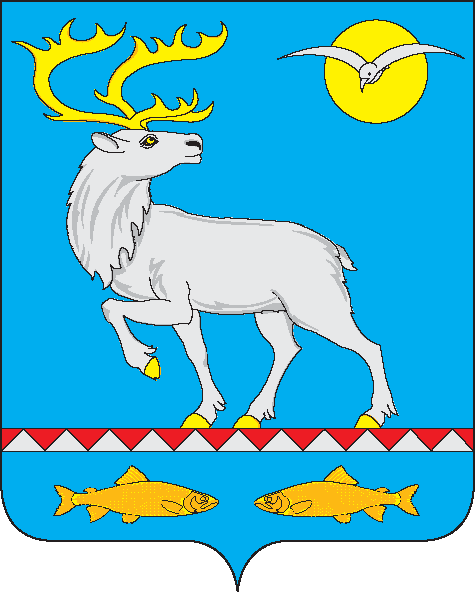 Контрольно-счетный орган Анадырского муниципального районаг. Анадырь                                                                                            29 июля 2013 годаИнформация о ходе исполнения бюджета Анадырского муниципального района за 1 полугодие 2013 годаИнформация подготовлена на основании отчета об исполнении бюджета (ф. 0503117), сведений об исполнении мероприятий в рамках целевых программ (ф. 0503166), сведений по дебиторской и кредиторской задолженности (ф. 0503169, отчета об использовании бюджетных ассигнований резервного фонда Администрации Анадырского муниципального района, пояснительной записки. Бюджет Анадырского муниципального района на 2013 год утвержден Решением Совета депутатов от 07.12.2012 г. №21 «О бюджете Анадырского муниципального района на 2013 год», (далее – Решение о бюджете).Решением о бюджете на 2013 год утверждены основные характеристики бюджета:Общий объем доходов в сумме 2 061 440,4 тыс. рублей.Общий объем расходов сумме 1 999 416,4 тыс. рублей.Бюджет принят бездефицитным.В первом полугодии 2013 года Решениями Совета депутатов Анадырского муниципального района от 15.03.2013 г. №37, от 26.04.2013 г. №50 в бюджет Анадырского муниципального района внесены изменения. В результате чего, бюджетные назначения на 2013 год по доходам районного бюджета увеличены на 1,8% или на общую сумму 36 487,0 тыс. рублей, сумма расходов увеличена по сравнению с первоначально утвержденными бюджетными назначениями на 4,3% или на 85 318,7 тыс. рублей.С учетом внесенных изменений основные характеристики бюджета Анадырского района на 2013 год утверждены в следующих объемах:Общий объем доходов в сумме 2 097 927,4 тыс. рублей.Общий объем расходов в сумме 2 084 735,1 тыс. рублей. Профицит бюджета в сумме 13 192,3 тыс. рублей.Анализ изменений основных характеристик районного бюджета за 6 месяцев 2013 года приведен в Таблице 1.Таблица 1(тыс. рублей)Изменения бюджетных назначений по доходам произошло в части безвозмездных поступлений, по отношению к первоначально утвержденным увеличены на сумму 36 487,0 тыс. рублей или на 1,9%. По всем остальным составляющим доходной части бюджета план остался на прежнем уровне.Исполнение районного бюджета за 1 полугодие 2013 года, согласно отчету об исполнении бюджета Анадырского муниципального района, составило по доходам 1 006 720,2 тыс. рублей, по расходам 964 061,8 тыс. рублей, районный бюджет исполнен с превышением доходов над расходами, то есть с профицитом в сумме 42 658,4 тыс. рублей.Основные параметры районного бюджета за 1 полугодие 2013 года представлены в Таблице 2.Таблица 2(тыс. рублей)Исполнение доходной части районного бюджета за 1 полугодие 2013 годаВ общем объеме доходов, поступивших за 1 полугодие 2013 года, налоговые и неналоговые доходы составляют 116 029,0 тыс. рублей, или 58% утвержденных на 2013 год бюджетных назначений. Безвозмездных поступлений получено в районный бюджет в сумме 890 691,2 тыс. рублей, или 46,9% от объема, запланированного на 2013 год.В общем объеме поступивших доходов в 1 полугодии 2013 года:доля налоговых доходов составляет – 10%;доля неналоговых доходов составляет – 1,5%;доля безвозмездных поступлений – 88,5%.Структура поступавших доходов в районный бюджет за 1 полугодие 2013 года приведена в Таблице 3.Таблица 3(тыс. рублей)	Динамика поступления доходов районного бюджета за 2012-2013 года приведена в Таблице 4.Таблица 4(тыс. рублей)При сравнении объёма поступления собственных доходов (без учета субвенций бюджетам субъектов Российской Федерации и муниципальных образований) за 1 полугодие 2013 года с 1 полугодием 2012 года в сопоставимых показателях отмечено увеличение поступлений на 4 573,0 тыс. руб. или на 11,5%.		Основную долю в структуре полученных доходов районного бюджета занимают: налог на доходы физических лиц (8,9%), безвозмездные поступления от других бюджетов бюджетной системы Российской Федерации (88,5%).В ходе анализа исполнения доходной части районного бюджета за 1 полугодие 2013 года установлено следующее:Налог на доходы физических лиц исполнен в объеме 89 488,5 тыс. рублей или 54% показателей утвержденного годового плана на 2013 год по доходам. Поступление налога на доходы физических лиц за 1 полугодие 2013 года по сравнению с аналогичным периодом прошлого года увеличилось на 32 677,1 тыс. рублей. Налог на совокупный доход: при годовом плане 16 624,0 тыс. рублей в районный бюджет поступило 11 319,9 тыс. рублей (68,1%), в том числе:-единый налог, взимаемый в связи с применением упрощенной системы налогообложения при плане 7 880,0 тыс. рублей в районный бюджет поступило 6 775,3 тыс. рублей (86%);-единый налог на вмененный доход для отдельных видов деятельности при плане 8 744,0 тыс. рублей в бюджет поступило 4 026,1 тыс. рублей (46%);-единый сельскохозяйственный налог - исполнение составило 451,5 тыс. рублей;-налог, взимаемый в связи с применением патентной системы - исполнение составило 94,2 тыс. рублей, получение данного вида дохода обусловлено тем, что с 01.01.2013 г. вступил в силу Закон Чукотского автономного округа от 08.10.2012 г. №71-ОЗ «О введении на территории Чукотского автономного округа патентной системы налогообложения». Налог на имущество: при годовом плане 2013 года 1,0 тыс. рублей поступило 42,0 тыс. рублей, в том числе:	-налог на имущество физических лиц: исполнение составило 0,01 рублей;	-земельный налог: при плане 1,0 тыс. рублей поступило 42,0 тыс. рублей. По сравнению с предшествующим периодом отмечен рост по данному виду доходов на 43,3 тыс. рублей. Государственная пошлина: при годовом плане 2013 года 690,0 тыс. рублей поступило 320,0 тыс. рублей (46,4%). По сравнению с аналогичным периодом прошлого года наблюдается рост поступлений по государственной пошлине на 70,7 тыс. рублей.В связи с переплатой и возвратом по отмененным налогам, сборам и иным обязательным платежам исполнение составило 4,0 тыс. рублей. Доходы от использования имущества, находящегося в государственной и муниципальной собственности: при годовом плане 2013 года 12 700,0 тыс. рублей выполнение составило 5 615,2 тыс. рублей (44,2%). По сравнению с предшествующим периодом отмечено снижение по данному виду доходов на 1 371,0 тыс. рублей. Платежи при пользовании природными ресурсами: при годовом плане 2013 года 4 327,1 тыс. рублей поступило 977,4 тыс. рублей (22,6%), по сравнению с прошлым годом произошло уменьшение поступлений на 633,4 тыс. рублей.Доходы от оказания платных услуг и компенсации затрат государства: за 1 полугодие текущего года получено 6 645,3 тыс. рублей. По сравнению с аналогичным периодом прошлого года доходы уменьшились на 27 280,4 тыс. рублей.Штрафы, санкции, возмещение ущерба: поступили в сумме 401,9 тыс. рублей при годовом плане 2013 года 75,0 тыс. рублей. По сравнению с прошлым годом сумма штрафных санкций увеличилась на 110,1 тыс. рублей.Прочие неналоговые доходы:-невыясненные поступления составляют 1 206,7 тыс. рублей;-прочие неналоговые доходы бюджетов муниципальных районов – 8,1 тыс. рублей.Безвозмездные поступления из окружного бюджета при уточненном годовом плане 2013 года 1 857 924,7 тыс. рублей получены в сумме 890 691,2 тыс. рублей. По состоянию на 01.07.2013 г. годовой план по безвозмездным поступлениям из других бюджетов бюджетной системы Российской Федерации выполнен на 46,9%. Объем межбюджетных трансфертов по сравнению с прошлым годом увеличился на 65 272,3 тыс. рублей.Структура полученных безвозмездных поступлений за 6 месяцев 2013 года представлена на Рисунке 1.Рис. 1Безвозмездные поступления сложились из:дотаций от других бюджетов бюджетной системы Российской Федерации – поступило 191 500,0 тыс. рублей или 38,6% к годовым назначениям (495 962,7 тыс. рублей), их доля в объеме безвозмездных поступлений составила 21,5%; субсидий бюджетам субъектов Российской Федерации и муниципальных образований (межбюджетные субсидии) – 86 278,1 тыс. рублей или 65% к годовым назначениям – 132 773,6 тыс. рублей (доля – 9,7%); субвенций бюджетам субъектов Российской Федерации и муниципальных образований – 355 647,0 тыс. рублей или 45,9% к годовым назначениям – 774 629,5 тыс. рублей (доля – 39,9%); иных межбюджетных трансфертов – 266 020,4 тыс. рублей или 52,8% к годовым назначениям – 503 539,3 тыс. рублей (доля 29,9%); доходов бюджетов бюджетной системы РФ от возврата бюджетами бюджетной системы РФ и иных организациями остатков субсидий, субвенций и иных трансфертов, имеющих целевой назначение, прошлых лет – 781,8 тыс. рублей или 140,7% к годовым назначениям (555,7 тыс. рублей), доля в объеме безвозмездных поступлений составила 0,1%. возврат остатков субсидий, субвенций и иных межбюджетных трансфертов, имеющих целевое назначение прошлых лет составил – 9 536,1 тыс. рублей или 100% к годовым назначениям (доля – (минус)1,1%).Исполнение расходной части бюджета за 1 полугодие 2013 годаВ целом расходы бюджета за 1 полугодие 2013 года с учетом изменений исполнены в объеме 964 061,8 тыс. рублей, или 46,2% к утвержденным годовым назначениям (2 084 624,4 тыс. рублей). Исполнение расходной части бюджета по разделам функциональной классификации отражено в Таблице 5.Таблица 5(тыс. рублей)Из приведенных данных видно, что наименьший процент освоения бюджетных средств от их годовых назначений сложился по разделам:Раздел 11 00 «Физическая культура и спорт» – 37,7%;Раздел 01 00 «Общегосударственные вопросы» – 41%.Относительно 6 месяцев 2013 года наибольший рост расходов отмечен по разделу 04 00 «Национальная экономика» – 64,6%.В структуре произведенных в отчетном периоде расходов районного бюджета наибольший вес приходится на расходы по разделам «Жилищно-коммунальное хозяйство» – 37,6%; «Образование» – 35,8%.Дебиторская задолженность на 01.07.2013 г. составила (минус) 865 954,6 тыс. рублей, в том числе просроченная дебиторская задолженность за отчетный период составила 170,9 тыс. рублей, при этом, дебиторская задолженность, без учета счета 205 00 «Расчеты по доходам» составляет 38 835,5 тыс. рублей. По сравнению с данными по состоянию на 01.04.2013 г., без учета счета 205 00 «Расчеты по доходам» (задолженность составляла – 96 938,1 тыс. рублей, в т.ч. просроченная – 170,9 тыс. рублей) дебиторская задолженность снизилась в 2,5 раза.Анализ дебиторской задолженности районного бюджета за 1 полугодие 2013 года в разрезе главных распорядителей средств (ведомств), без учета счета 205 00 «Расчеты по доходам» представлен в Таблице 6.Таблица 6(рублей)Кредиторская задолженность по состоянию на 01 июля 2013 года составила 109 373,9 тыс. рублей (в т.ч. просроченная 68 155,4 тыс. рублей). По сравнению с 01.04.2013 г. (задолженность составляла – 80 356,2 тыс. рублей, в т.ч. просроченная – 68 155,9 тыс. рублей) кредиторская задолженность выросла на 36,1%.  Анализ кредиторской задолженности районного бюджета за 1 полугодие 2013 года в разрезе главных распорядителей средств (ведомств) представлен в Таблице 7.Таблица 7(рублей)Задолженность по заработной плате в сумме 1 968,6 тыс. рублей из пояснительной записки Управления финансов является текущей, так как срок выплаты заработной платы за 2-ую половину июня – 5 июля.Анализ исполнения средств резервного фондаВ соответствии с условиями установленными статьёй 81 Бюджетного Кодекса (размер резервного фонда не может превышать 3% утвержденного общего объема расходов) на 2013 год Решением о бюджете с учетом внесенных в него изменений размер резервного фонда Администрации Анадырского муниципального района утверждён в сумме 15 900,0 тыс. рублей. Использование бюджетных ассигнований резервного фонда за отчетный период 2013 года осуществлялось на основании статьи 81 Бюджетного Кодекса и принятого в соответствии с ней Положения о порядке использования средств резервного фонда Администрации Анадырского муниципального района, утверждённого Постановлением Администрации Анадырского муниципального района от 12.05.2011 г. №178.За счёт средств резервного фонда в 1 полугодии 2013 года по распоряжениям Администрации Анадырского муниципального района выделена сумма 5 271,0 тыс. рублей для финансирования непредвиденных расходов. Исполнение средств резервного фонда составило 2 111,0 тыс. рублей. Муниципальные целевые программыРешением о бюджете Анадырского муниципального района на 2013 год предусмотрено финансирование восьми муниципальных целевых программ в объеме 50 889,6 тыс. рублей.В течение отчетного периода из 8 программ профинансировано 7 программ. За 1 полугодие 2013 года на реализацию целевых программ направлено 14 366,1 тыс. рублей, или 28,2% от годовых плановых назначений.Итоги исполнения бюджета Анадырского муниципального района за 1 полугодие 2013 годаПроведенное экспертно-аналитическое мероприятие о ходе исполнения районного бюджета за 1 полугодие 2013 года позволяет сделать следующие выводы:1. Представленный отчет об исполнении бюджета удовлетворяет требованиям полноты отражения средств бюджета по доходам и расходам и источникам финансирования дефицита бюджета.2.  В отчетном периоде в районный бюджет поступили доходы в объеме 1 006 720,2 тыс. рублей или 48% от планового показателя в том числе:по группе «Налоговые и неналоговые доходы» – 116 029,0 тыс. рублей или 45% от утвержденных годовых назначений;по группе «Безвозмездные поступления» – 890 691,2 тыс. рублей или 46,9% от утвержденных годовых назначений.3. Кассовые расходы районного бюджета за отчетный период составили 964 061,8 тыс. рублей или 46,2% от  годовых назначений.4. При утвержденном в Решении о бюджете профиците в сумме 13 192,3 тыс. рублей в отчетном периоде профицит составил 42 658,4 тыс. рублей.Председатель	                                                                                    И.В. Бондаренко№ п/пРешение Совета депутатов Решение Совета депутатов Собственные доходыМежбюджетные трансфертыИтого доходов (гр.4+гр.5)Итого расходов(-) дефицит (+) профицит                                             (гр.6-гр.7)№ п/п№дата(налоговые, неналоговые, без учета субвенций)Межбюджетные трансфертыИтого доходов (гр.4+гр.5)Итого расходов(-) дефицит (+) профицит                                             (гр.6-гр.7)1234567812107.12.2012       200 002,70          1 861 437,70       2 061 440,40       1 999 416,40       62 024,00   23715.03.2013       200 002,70          1 857 797,20       2 057 799,90       2 023 515,20         34 284,70   35026.04.2013       200 002,70          1 897 924,70       2 097 927,40       2 084 735,10         13 192,30   Наименование показателейИсполнение за 1 полугодие 2012 годаУтвержденные бюджетные назначения на 2013 год Исполнено за 1 полугодие 2013 года%  исполнения к годовым назначениям12345Налог на доходы физических лиц56 811,4165 585,689 488,554,0Налоги на совокупный доход11 285,416 624,011 319,968,1Налоги на имущество-1,31,042,0в 42 разаГосударственная пошлина249,3690,0320,046,4Задолженность и перерасчеты по отмененным налогам сборам и платежам4,0Налоговые доходы68 344,8182 900,6101 174,455,3Доходы от использования имущества, находящегося в государственной и муниципальной собственности6 986,212 700,05 615,244,2Платежи при пользовании природными ресурсами1 610,84 327,1977,422,6Доходы от оказания платных услуг и компенсации государства33 925,76 645,3Доходы от продажи материальных и нематериальных активов251,8Штрафы, санкции, возмещение ущерба291,875,0401,9в 5 разПрочие неналоговые доходы44,91 214,8Неналоговые доходы43 111,217 102,114 854,686,9Налоговые и неналоговые доходы111 456,0200 002,7116 029,058,0Дотации на выравнивание бюджетной обеспеченности173 187,2495 962,7191 500,038,6Субсидии46 181,1132 773,686 278,165,0Субвенции365 776,2774629,5355 647,0 45,9Иные межбюджетные трансферты249 028,7503 539,3266 020,452,8Доходы бюджета от возврата остатков субсидий субвенций и иных трансфертов, имеющих целевой назначение, прошлых лет416,9555,7781,8140,7Возврат остатков субсидий, субвенций и иных трансфертов, имеющих целевой назначение, прошлых лет -37 177,6-9 536,1-9 536,1100,0Безвозмездные поступления797 412,51 897 924,7890 691,246,9Итого доходов908 868,52 097 927,41 006 720,248,0Главный распорядитель средств (ведомство)Остаток по состоянию на 01.01.2013 г.Остаток по состоянию на 01.04.2013 г.Остаток по состоянию на 01.07.2013 г.1234(803) Управление финансов, экономики и имущественных отношений Администрации Анадырского муниципального района 424 126,21591 394,99954 481,60(805) Администрация Анадырского муниципального района10 678 698,9595 028 709,8836 408 425,76(806) Совет депутатов Анадырского муниципального района41 348,00169 198,00100 000,00(851) Управление социальной политики Администрации Анадырского муниципального района2 720 975,051 108 801,581 331 154,60(854) Избирательная комиссия Анадырского муниципального района1 470,00(855) Контрольно-счетный орган Анадырского муниципального района40 000,0040 000,00Итого дебиторской задолженности13 865 148,2196 938 104,4538 835 531,96Главный распорядитель средств (ведомство)Остаток по состоянию на 01.01.2013 г.Остаток по состоянию на 01.04.2013 г.Остаток по состоянию на 01.07.2013 г.1234(803) Управление финансов, экономики и имущественных отношений Администрации Анадырского муниципального района 80 246 188,8368 162 263,7380 924 467,24(805) Администрация Анадырского муниципального района11 500 284,864 436 643,1616 223 680,19(806) Совет депутатов Анадырского муниципального района-9 632,77-2 132,77(851) Управление социальной политики Администрации Анадырского муниципального района7 614 731,487 759 376,0112 225 795,17Итого кредиторской задолженности99 351 572,4080 356 150,13109 373 942,60